Sikeres volt az első hazai végtagmegtartó medenceműtét a Semmelweis EgyetemenJól van az a 31 éves nőbeteg, akin először végeztek Magyarországon végtagmegtartó medenceműtétet rosszindulatú csontdaganat miatt. A Semmelweis Egyetem Ortopédiai Klinikáján az operáció során eltávolították az érintett medencecsontot, a helyébe pedig egy egyedileg, a beteg számára legyártott speciális medence implantátumot ültettek be. Az eljárást egyedi méltányossággal a Nemzeti Egészségbiztosítási Alapkezelő (NEAK) támogatta. Az első hazai műtét azért is bír nagy jelentőséggel, mert Hollandiában, Németországban, Angliában, nagy centrumokban is évente csak néhány ilyen beavatkozást végeznek.A Magyarországon egyedülálló, több mint 6 órás műtétre tavaly novemberben került sor a Semmelweis Egyetem Ortopédiai Klinikáján, ahol egy rosszindulatú csontdaganatban (Ewing-szarkómában) szenvedő nőn végezték el először a végtagmegtartó operációt. Dr. Perlaky Tamás, az Ortopédiai Klinika egyetemi tanársegédje, az első beavatkozást végző csont- és lágyrésztumor specialista elmondta: nagyon bonyolult folyamatról van szó, a műtét pontos megtervezése, a beteg felkészítése, az implantátum legyártása több hónapot vett igénybe. Az operációt röntgen- CT és MR felvétel, szövettani mintavétel, onkoteam, a beteg teljes kivizsgálása, előzetes kemoterápia és sugárkezelés előzte meg.Az új műtéti eljárás során nem csak az volt fontos, hogy az implantátum a megfelelő helyre kerüljön, hanem, hogy azt a beteg majd használni is tudja, tehát menni, sétálni, adott esetben kirándulni is tudjon, ehhez pedig az kellett, hogy megmaradjanak az izomtapadások és az izmok jól működjenek. A járáshoz szükséges izmok jelentős része a csípőlapátról ered, ha ezt kivesszük, akkor az izmok összeugranak és működésképtelenek lesznek. Ezeket vissza kell rögzíteni valahogy, hogy a beteg ne sántítson. Korábban a kivett csontokat nem pótoltuk, így a végtag lerövidült, az izmokat nem lehetett visszarögzíteni úgy, hogy teljes életet tudjon élni a páciens, ilyen esetekben csak járókerettel a lakásban tudott mozogni – mutat rá a szakember.„A műtétet követően legfontosabb az implantátum végleges és stabil rögzülése a csontban, illetve a visszarögzített izmok elhegesedése, hogy ne szakadjanak le az első lépésnél, így a végtagot 6-8 hétig nem lehet terhelni.” – magyarázza dr. Perlaky Tamás.Az Ortopédiai Klinikán évente 10-12 medencecsont eltávolító operációt végeznek, azonban azok jellemzően nem végtagmegtartó beavatkozások. Ennek egyik oka, hogy nem minden beteg alkalmas erre a fajta műtétre, hiszen ez függ a betegségtől, a daganat elhelyezkedésétől és nagyon sok mindent kell összehangolni ahhoz, hogy egy ilyet el lehessen végezni. Ebben az esetben az új implantátummal a beteg teljes életet élhet majd – tette hozzá a szakember.Az operáció sikerességét jelzi, hogy pár héttel a beavatkozás után a beteg hazamehetett, ezt követően kezdődött el a rehabilitációja, és az utókezelése, amely speciális izometriás izomtornából, járásgyakorlatokból áll.  A daganat kiújulásának megelőzésére további kemoterápiás kezelések is várnak a páciensre.Sajtókapcsolat:Csatári-Földváry Eszter+36 30/269-6302hirek@semmelweis-univ.huEredeti tartalom: Semmelweis EgyetemTovábbította: Helló Sajtó! Üzleti SajtószolgálatEz a sajtóközlemény a következő linken érhető el: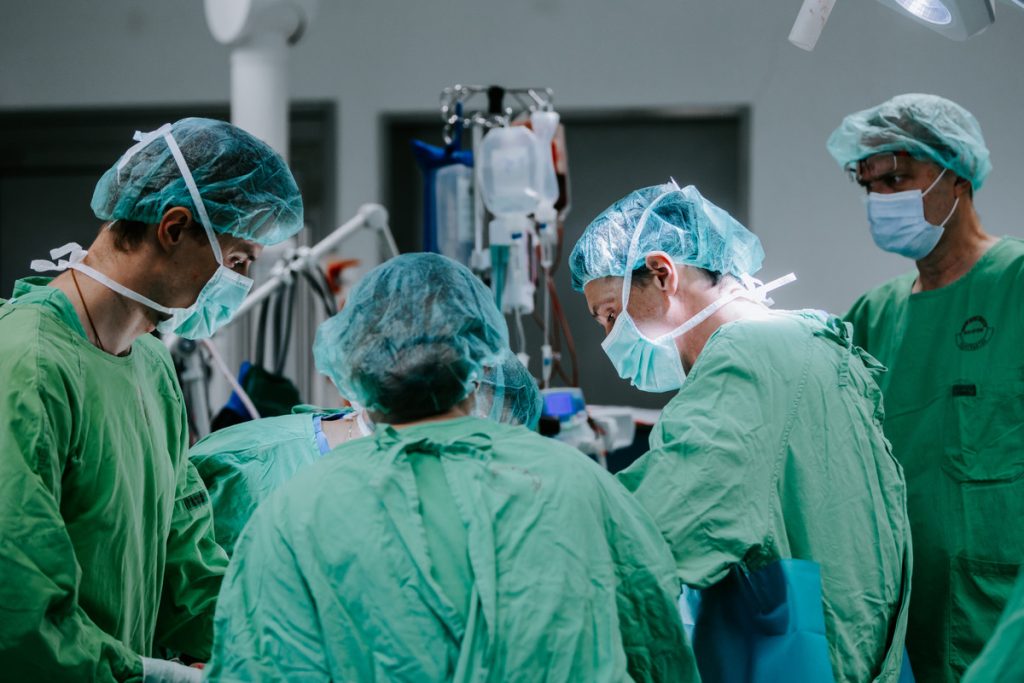 © Barta Bálint – Semmelweis Egyetem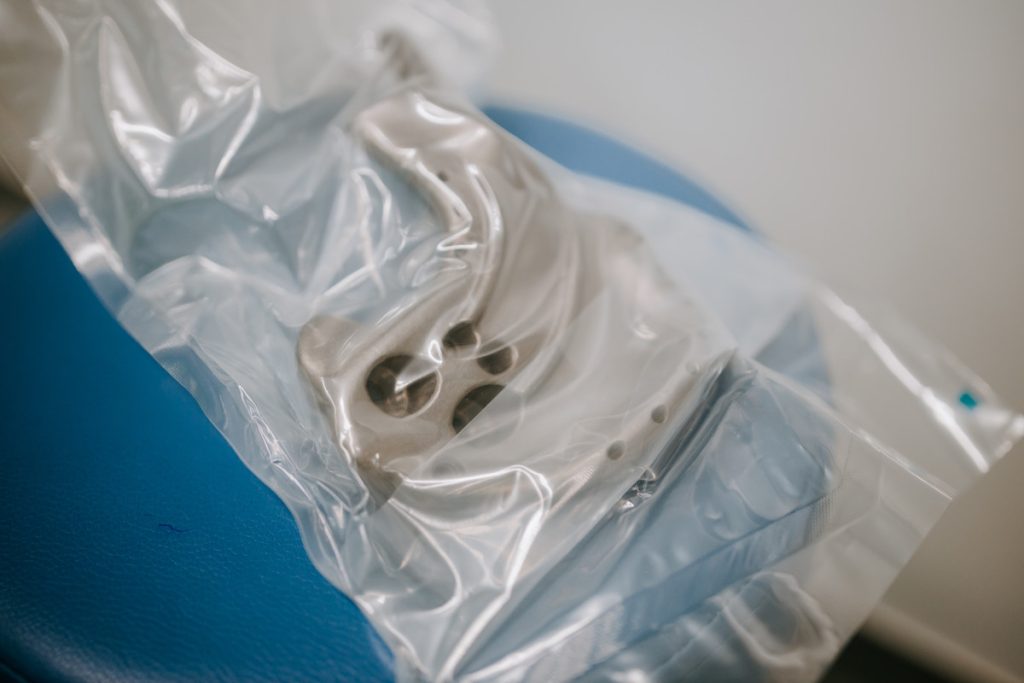 © Barta Bálint – Semmelweis Egyetem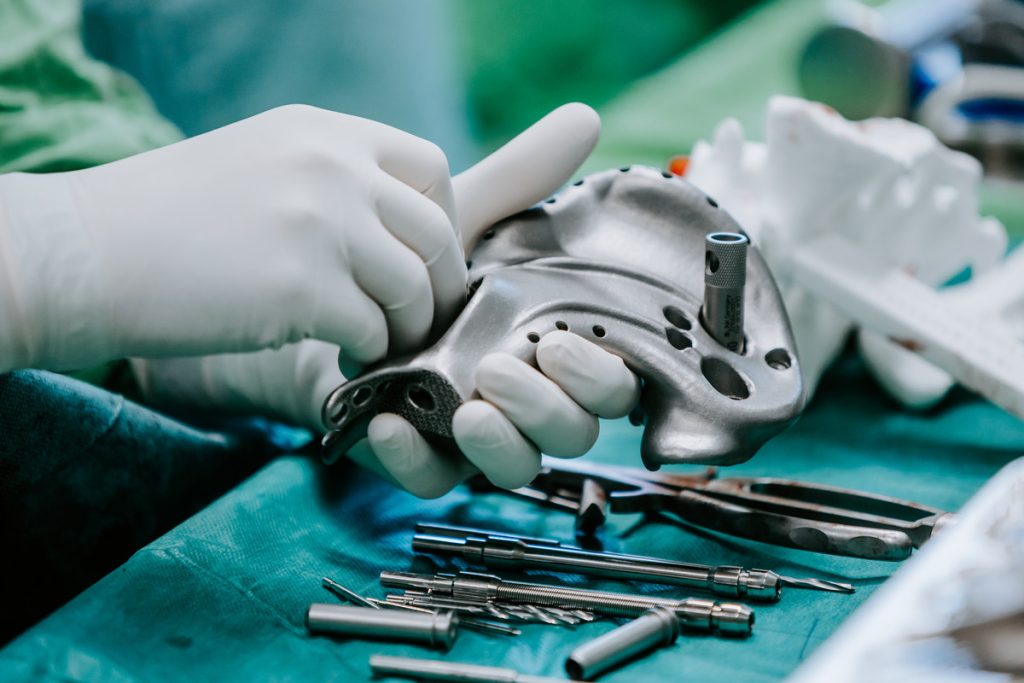 © Barta Bálint – Semmelweis Egyetem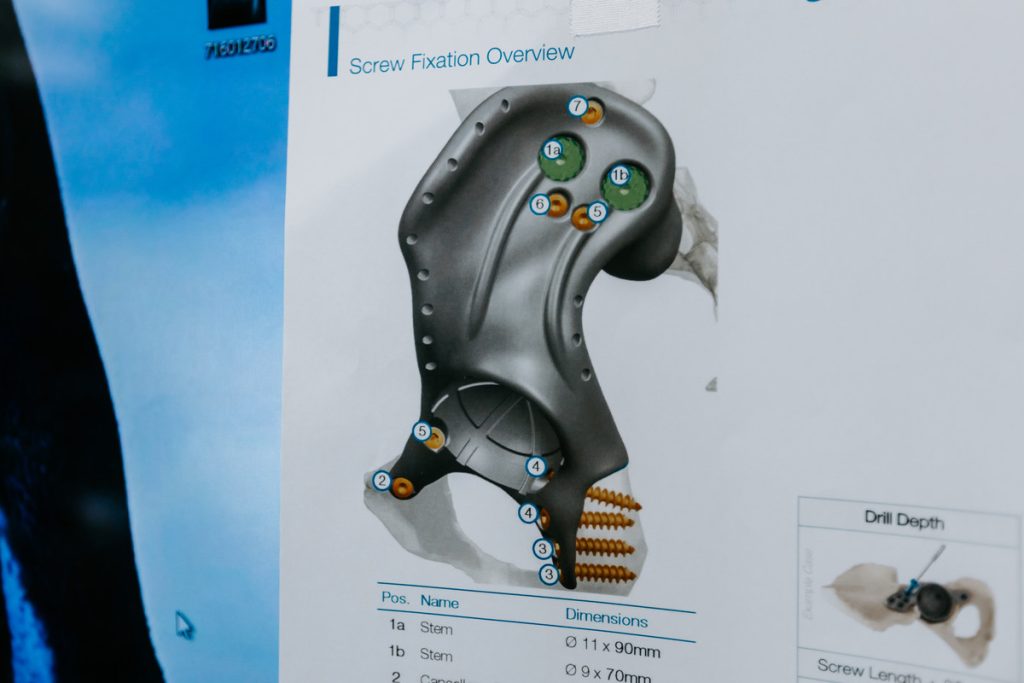 © Barta Bálint – Semmelweis Egyetem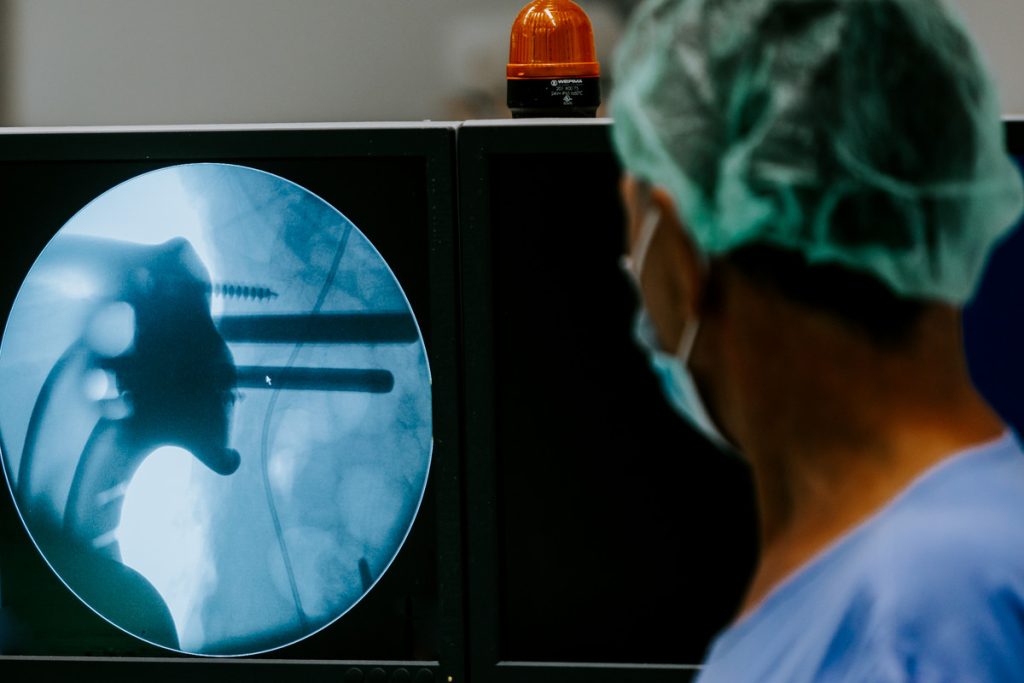 © Barta Bálint – Semmelweis Egyetem